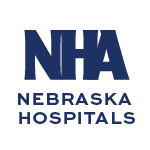 Program Overview 
The Nebraska Hospital Association in partnership with ICAP / ASAP / DHHS will be hosting a 5-part webinar series focused on C. Difficile best practice.  Experts in the field will review best practices in the infection prevention ecosystem for testing, containment, and treatment of C. Difficile infections in both urban system hospitals, as well as rural and Critical Access Hospitals.  Target Audience
C-Suite; Quality Leaders/Staff; Nursing Leaders/Staff; Pharmacy Leaders/Staff; Infection Preventionists; Providers; Laboratory; Information Technology/Clinical Informaticist
CostNo cost is associated with this program. RegisterClick here to register
Session #1 – CDI Testing 
September 26, 2023, 12:00 - 1:00 PM CTObjectives: 	Identify different testing strategies – advantages and disadvantages.	Analyze signs and symptoms of CDI.	Understand patient risk factors for CDI and exposure.Speakers: Dr. Van Schooneveld/Dr. Teran (ASAP/ICAP Medical Directors)
Session #2 – CDI Audit and Feedback Processes in Infection Prevention
October 10, 2023, 12:00 - 1:00 PM CTObjectives: 	Understand CDI infection prevention best practices.	Discuss auditing CDI and reporting practices in hospital.	Analyze staff education and feedback regarding CDI practices.	
Speakers: Rebecca Martinez BA, BSN, RN, CIC (ICAP Infection Preventionist)Session #3 – Strategies to Improve Environmental Cleaning
October 24, 2023, 12:00 - 1:00 PM CTObjectives: 	Understand appropriate cleaning products for CDI infections.	Address high-touch surfaces cleaning.	Discuss terminal cleaning practices.	Identify cleaning audit tools.
Speakers: Jody Scebold/Kate Tyner (ICAP Infection Preventionists)
Session #4 – High Risk CDI Medications
October 31, 2023, 12:00 - 1:00 PM CTObjectives: 	   Discuss antibiotic therapy risk stratification for CDI.                Assess antimicrobial stewardship interventions related to decreasing C. diff.                Evaluate gastric acid suppression and implications for CDI risk.	Speakers: Jenna Preusker, PharmD, BCPS, BCIDP (ASAP Pharmacist)Session #5 – Management of CDI
November 16, 2023, 12:00 - 1:00 PM CTObjectives: 	Discuss best practices in management of CDI.	Understand the treatment of initial and recurrent infections.	Determination of severity of illness. Speakers: Danny Schroeder PharmD, BCPS (ASAP Pharmacist)ContactsFor more information, please contact Dana Steiner – dsteiner@nebraskahospitals.org or Amber Kavan – akavan@nebraskahospitals.org 